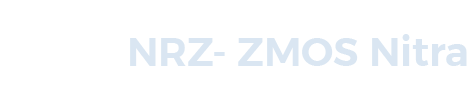 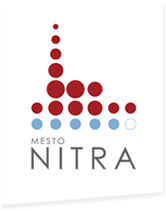 PREBERACÍ PROTOKOL – Materiálna pomoc NRZ ZMOS + Mesto NitraOdovzdávajúci 
Meno, priezvisko, pracovné zaradenie:.................................................................................................... 
(poverený pracovník logistického skladu)Preberajúci
Obec/mesto: 					............................................................
Meno starostu/povereného pracovníka:	............................................................
Dátum prevzatia materiálu: 			............................................................
Počet prijímateľov materiálnej pomoci:	............................................................Prevzatý materiál
Podpis odovzdávajúceho				Podpis preberajúceho, pečiatka obce/mesta............................................................		............................................................Výdaj materiálu:Pondelok: 	08:00 – 09:30
Streda:		08:00 – 09:30Piatok:		08:00 – 09:30Kontakt pre NRZ ZMOS:Výstavisko Agrokomplex, š. p., pavilón “S“+421 902 957002KomoditaPočet kusov/balíkov (označiť)PoznámkaA – trvanlivé potravinyB – trvanlivé potraviny detiC – detské potrebyD – hygienické potrebyToaletný papierBalené vody